IES Consulting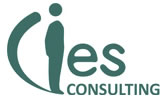 Talent searchers providing experiences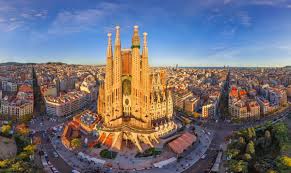 Guest Relations InternGdzie: Barcelona , HiszpaniaCzas trwania: 3 miesiąceTen 4-gwiazdkowy hotel położony jest w popularnej dzielnicy Barcelony, gdzie siedzibę ma wiele Uczelnii.  Hotel współpracuje z nami od 2014 roku i cieszy się dobrą renomą wśród studentów, którzy w trakcie praktyk mogą zdobyć doświadczenie w  obsłudze klienta dzięki pracy w  profesjonalnym, wielokulturowym i wielojęzycznym środowisku. Kontakt z turystami opiera się głównie na bardzo dobrej znajomości języka angielskiego, ale język hiszpański jest dużym plusem.W trakcie praktyk studenci będą zakwaterowani we wpólnym mieszkaniu z pełnym wyposażeniem kuchni, gdzie będa mogli przygotowywać posiłki. Znajduje się ono 15 minut spacerem od hotelu. Praktykanci otrzymają również wsparcie finansowe 350 € miesięcznie.Obowiązki:Będziesz miał okazję zapoznać się z pracą w sektorze turystycznym i nieruchomości. Zdobędziesz znajomość strategii marketingowych i promocyjnych, administracji i obsługi klienta.Obsługa klienta, telefonicznie lub drogą mailową.Przyjmowanie gości (check in/chech out)Zarządzanie  rezerwacjamiUdzielanie informacji turystycznychZadania administracyjnePoszukiwany profil:Osoba reprezentacyjna Umiejętności  komunikacyjneDoświadczenie w obsłudze klienta będzie dużym plusemStudia: Turystyka, FilologiaPoziom językowy:  Angielski i Hiszpański poziom B2Oferujemy:Wynagrodzenie 350€/miesięcznie + zakwaterowanie